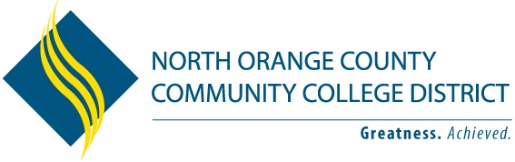 2019-2020 MANDATORY FLEX DAY ACTIVITIES VERIFICATION
NORTH ORANGE COUNTY COMMUNITY COLLEGE DISTRICT
Return form to your Division Office no later than the 2nd week of classes.HR – Credit Mandatory Flex 2019PROCESS	PROCESS	PROCESS	PROCESS	PROCESS	PROCESS	PROCESS	PROCESS	PROCESS	PROCESS	Faculty – Upon attendance at activities and completion of form, submit to your Division Office no later than the end of the 2nd week of the semester.Faculty – Upon attendance at activities and completion of form, submit to your Division Office no later than the end of the 2nd week of the semester.Faculty – Upon attendance at activities and completion of form, submit to your Division Office no later than the end of the 2nd week of the semester.Faculty – Upon attendance at activities and completion of form, submit to your Division Office no later than the end of the 2nd week of the semester.Faculty – Upon attendance at activities and completion of form, submit to your Division Office no later than the end of the 2nd week of the semester.Faculty – Upon attendance at activities and completion of form, submit to your Division Office no later than the end of the 2nd week of the semester.Faculty – Upon attendance at activities and completion of form, submit to your Division Office no later than the end of the 2nd week of the semester.Faculty – Upon attendance at activities and completion of form, submit to your Division Office no later than the end of the 2nd week of the semester.Faculty – Upon attendance at activities and completion of form, submit to your Division Office no later than the end of the 2nd week of the semester.Faculty – Upon attendance at activities and completion of form, submit to your Division Office no later than the end of the 2nd week of the semester.Division – Maintain accurate records for auditing purposes.Division – Maintain accurate records for auditing purposes.Division – Maintain accurate records for auditing purposes.Division – Maintain accurate records for auditing purposes.Division – Maintain accurate records for auditing purposes.Division – Maintain accurate records for auditing purposes.Division – Maintain accurate records for auditing purposes.Division – Maintain accurate records for auditing purposes.Division – Maintain accurate records for auditing purposes.Division – Maintain accurate records for auditing purposes.Please Print ClearlyPlease Print ClearlyPlease Print ClearlyPlease Print ClearlyPlease Print ClearlyPlease Print ClearlyPlease Print ClearlyPlease Print ClearlyPlease Print ClearlyPlease Print ClearlyFACULTY INFORMATION	FACULTY INFORMATION	FACULTY INFORMATION	FACULTY INFORMATION	FACULTY INFORMATION	FACULTY INFORMATION	FACULTY INFORMATION	FACULTY INFORMATION	FACULTY INFORMATION	FACULTY INFORMATION	Name:Semester:FallFallFall2019LastFirstFirstFirstFall/SpringFall/SpringFall/SpringYearCollege/Campus:Division:Dept.:Dept.:ACTIVITIES ATTENDEDACTIVITIES ATTENDEDACTIVITIES ATTENDEDACTIVITIES ATTENDEDACTIVITIES ATTENDEDACTIVITIES ATTENDEDACTIVITIES ATTENDEDACTIVITIES ATTENDEDACTIVITIES ATTENDEDACTIVITIES ATTENDEDDate of Flex Day:Thursday, August 22, 2019Thursday, August 22, 2019Thursday, August 22, 2019Thursday, August 22, 2019Thursday, August 22, 2019Thursday, August 22, 2019Thursday, August 22, 2019Thursday, August 22, 2019Thursday, August 22, 2019Date of Flex Day:                              Month/Day/Year                              Month/Day/Year                              Month/Day/Year                              Month/Day/Year                              Month/Day/Year                              Month/Day/Year                              Month/Day/Year                              Month/Day/Year                              Month/Day/YearI attended the following District and Campus approved activities:I attended the following District and Campus approved activities:I attended the following District and Campus approved activities:I attended the following District and Campus approved activities:I attended the following District and Campus approved activities:I attended the following District and Campus approved activities:I attended the following District and Campus approved activities:I attended the following District and Campus approved activities:I attended the following District and Campus approved activities:I attended the following District and Campus approved activities:PLEASE FILL IN TOPIC/TITLE OF ACTIVITIESPLEASE FILL IN TOPIC/TITLE OF ACTIVITIESPLEASE FILL IN TOPIC/TITLE OF ACTIVITIESPLEASE FILL IN TOPIC/TITLE OF ACTIVITIESPLEASE FILL IN TOPIC/TITLE OF ACTIVITIESPLEASE FILL IN TOPIC/TITLE OF ACTIVITIESPLEASE FILL IN TOPIC/TITLE OF ACTIVITIESHOURSHOURSHOURSProfessional Development Approved Session:  Professional Development Approved Session:  Professional Development Approved Session:  Professional Development Approved Session:  Professional Development Approved Session:  Professional Development Approved Session:  Professional Development Approved Session:  Professional Development Approved Session:Professional Development Approved Session:Professional Development Approved Session:Professional Development Approved Session:Professional Development Approved Session:Professional Development Approved Session:Professional Development Approved Session:Professional  Development Approved Session:Professional  Development Approved Session:Professional  Development Approved Session:Professional  Development Approved Session:Professional  Development Approved Session:Professional  Development Approved Session:Professional  Development Approved Session:AND/OR Absence hours used and reported to Division Office:AND/OR Absence hours used and reported to Division Office:AND/OR Absence hours used and reported to Division Office:AND/OR Absence hours used and reported to Division Office:AND/OR Absence hours used and reported to Division Office:AND/OR Absence hours used and reported to Division Office:AND/OR Absence hours used and reported to Division Office:TOTAL HOURS (should total 5)TOTAL HOURS (should total 5)TOTAL HOURS (should total 5)TOTAL HOURS (should total 5)TOTAL HOURS (should total 5)TOTAL HOURS (should total 5)TOTAL HOURS (should total 5)VERIFICATION SIGNATUREVERIFICATION SIGNATUREVERIFICATION SIGNATUREVERIFICATION SIGNATUREVERIFICATION SIGNATUREVERIFICATION SIGNATUREVERIFICATION SIGNATUREVERIFICATION SIGNATUREVERIFICATION SIGNATUREVERIFICATION SIGNATUREBy signing this verification form, I am confirming my attendance at the above listed Mandatory Flex Day Activities.By signing this verification form, I am confirming my attendance at the above listed Mandatory Flex Day Activities.By signing this verification form, I am confirming my attendance at the above listed Mandatory Flex Day Activities.By signing this verification form, I am confirming my attendance at the above listed Mandatory Flex Day Activities.By signing this verification form, I am confirming my attendance at the above listed Mandatory Flex Day Activities.By signing this verification form, I am confirming my attendance at the above listed Mandatory Flex Day Activities.By signing this verification form, I am confirming my attendance at the above listed Mandatory Flex Day Activities.By signing this verification form, I am confirming my attendance at the above listed Mandatory Flex Day Activities.By signing this verification form, I am confirming my attendance at the above listed Mandatory Flex Day Activities.By signing this verification form, I am confirming my attendance at the above listed Mandatory Flex Day Activities.SignatureSignatureSignatureSignatureDateDateDateDateDateDate